(سوره ذبيح) ذ ب قد أرسل إليك من يمن السبحان...حضرت بهاءاللهأصلي عربي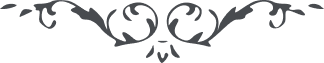 سوره الذبیح - آثار قلم اعلى – جلد 1، لوح رقم (60)، 153 بديع، صفحه 268 – 269بسم الله البهی الابهیذ ب قد ارسل الیک من یمن السبحان ما نزل لک من سمآء رحمة ربک و منه تفوح رآئحة الرحمن علی الاکوان خذه باسم ربک العلی العظیم و اذکر اذ وردت شاطئ البحر و رایت آل الله فی ایدی الظالمین ان اقرء ما نزل فی اللوح تالله یظهر ما اخبرناک به فیه ان ربک لهو العلیم الحکیم یمکن ان تزول السمآء و ما خلق فیها و لا یزول ما نزل فیه من لدن علیم خبیر الیوم یوم نصرتک ربک مر علی البلاد بنفحات ربک مالک الاسمآء لعل یقومن الناس من الاجداث کذلک امرت من لدن مقتدر قدیر انا نسمع ندآء العجل من بعض البلاد قل یا قوم اتقوا الله و لا تکونن من المفسدین قل من یدعی قبل اتمام الف سنة کاملة انه کفر بالله رب العرش العظیم لعمری ان الناس فی غفلة و هم الیوم من المیتین ما عرفوا الله و لو عرفوا الذی ظهر تذوب اکبادهم من الشوق کذلک نبأک العلیم ان الطآء فی و لج و من ارض الفآء قد ظهر مبشری انه لمحبوب العالمین ظهر منها نورها ان اسئل الله ربک بان یحفظها عن النار فاعرف ما اراد ربک انه علی کل شیء محیط قم علی الامر دع الدنیا و ما فیها عن ورآئک ثم الذین تجد فی وجوههم غبرة الجحیم انک رأیت الذی کفر بالله جهرة قل یا قوم تالله کان عندنا کاحد من الذین یخدمون اتقوا الله و لا تقولوا ما لا تعلمون انک حدث الناس بما اطلعت من امرنا و کن علی شان ینتشر منک ذکر اسم ربک بین العالمین لو اطلع الناس بما عند ربک لا یخوفهم سطوة المشرکین قد اخذت الفتنة اکثر العباد و هم الیوم منصعقون فانفخ فیهم نفحات ذکر مالک الصفات بامر من لدنا ان ربک لهو الحاکم علی ما یرید کبر من قبلی احبآئی قل لا تحزنوا عما ورد علینا انا فی فرح عظیم ان انصروه و لا تکونن من الراقدین و الحمد لله رب العالمین